RESOLUTION NO.__________		RE:	CERTIFICATE OF APPROPRIATENESS UNDER THE			PROVISIONS OF THE ACT OF THE 			LEGISLATURE 1961, JUNE 13, P.L. 282 (53			SECTION 8004) AND  ORDINANCE NO.			3952 AS AMENDED.		      WHEREAS, it is proposed to install fiber cement clapboard siding at 15 W. Morton Street.			NOW, THEREFORE, BE IT RESOLVED by the Council of the City of  that a Certificate of Appropriateness is hereby granted for the work.		  			Sponsored by: (s)												           (s)								ADOPTED BY COUNCIL THIS       DAY OF 							(s)														  President of CouncilATTEST:(s)							        City ClerkHISTORIC CONSERVATION COMMISSIONCASE # 475 – It is proposed to install fiber cement clapboard siding at .OWNER/APPLICANT: Penfold Inc. / Janet Schnabel, Property ManagerThe Commission upon motion by Mr. Cornish seconded by Mr. Evans adopted the proposal that City Council issue a Certificate of Appropriateness for the proposed work described herein: The proposal to install fiber cement clapboard siding at  was presented by Ms. Ussler at the request of the applicant.New finishes on the east wall of the one story garage will be required when the neighboring building is demolished.The new siding will by Hardiplank with 5” exposure to match the siding on dormer cheeks of .  The siding will not be highly visisble after the new building at  is constructed.  A walkway of about 3’-4’ in width will be located between the new building and existing garage.The proposed motion was unanimously approved.CU: cu							By:	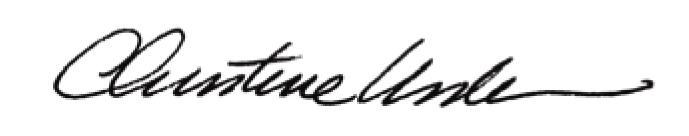 Date of Meeting: November 18, 2013	Title:		Historic Officer		